                                                                                                                                                                                                       О Т К Р Ы Т О Е    А К Ц И О Н Е Р Н О Е     О Б Щ Е С Т В О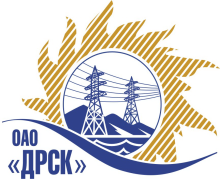 Открытое акционерное общество«Дальневосточная распределительная сетевая  компания»ПРОТОКОЛ ВЫБОРА ПОБЕДИТЕЛЯПРЕДМЕТ ЗАКУПКИ: право заключения Договора на поставку: «Изоляторы подвесные ПС» для филиалов ОАО «ДРСК» «АЭС», «ХЭС», «ПЭС»Плановая стоимость: 1 684 159 руб. без НДСПРИСУТСТВОВАЛИ: постоянно действующая Закупочная комиссия 2-го уровня.ВОПРОСЫ, ВЫНОСИМЫЕ НА РАССМОТРЕНИЕ ЗАКУПОЧНОЙ КОМИССИИ: О ранжировке предложений после проведения переторжки. Выбор победителя закупки.ОТМЕТИЛИ:В соответствии с критериями и процедурами оценки, изложенными в документации о закупке, после проведения переторжки предлагается ранжировать предложения следующим образом:1 место: ЗАО "ЮИК" (457040 Россия, Челябинская область, г. Южноуральск, ул. Заводская, 3). Предлагаемая стоимость: 1 178 625,64 руб. с учетом НДС (998 835,28руб. без НДС). В цену включены все налоги и обязательные платежи, все скидки. Срок поставки: до 15.06.2013г. Условия оплаты: в течение 30 календарных дней с момента получения продукции на склад грузополучателя. Гарантийный срок: не менее 36 месяцев с момента ввода в эксплуатацию.  Действие оферты до 31.05.2013г.2 место: ООО "ТЭМЗ" (300045, Тульская обл., г. Тула, Новомосковское ш., 38). Предлагаемая стоимость: 1 112 653,00 руб. (Цена без НДС). Срок поставки: до 15.06.2013г. Условия оплаты: в течение 30 календарных дней с момента получения продукции на склад грузополучателя, до 15.07.2013г. Гарантийный срок: не менее 36 месяцев с момента ввода в эксплуатацию, но не более 48 месяцев с момента поставки.  Действие оферты до 06.07.2013г.3 место: ООО "Джи Ай Джи" (Свердловская область, г. Екатеринбург, ул. Хохрякова, 98) Предлагаемая стоимость: 1 180 247,26 руб. (Цена без НДС) Существенные условия. Срок поставки: до 15.06.2013г. Условия оплаты: в течение 30 календарных дней с момента получения продукции на склад грузополучателя. Гарантийный срок: не менее 12 месяцев, согласно ТУ производителей.  Действие оферты до 31.05.2013г.На основании вышеприведенной ранжировки предложений Участников закупки предлагается признать Победителем Участника занявшего первое место.РЕШИЛИ:Утвердить ранжировку предложений Участников.1 место: ЗАО "ЮИК" (457040 Россия, Челябинская область, г. Южноуральск, ул. Заводская, 3)2 место: ООО "ТЭМЗ" (300045, Тульская обл., г. Тула, Новомосковское ш., 38)3 место: ООО "Джи Ай Джи" (Свердловская область, г. Екатеринбург, ул. Хохрякова, 98)Признать Победителем закупки ЗАО "ЮИК" (457040 Россия, Челябинская область, г. Южноуральск, ул. Заводская, 3). Предлагаемая стоимость: 1 178 625,64 руб. с учетом НДС (998 835,28руб. без НДС). В цену включены все налоги и обязательные платежи, все скидки. Срок поставки: до 15.06.2013г. Условия оплаты: в течение 30 календарных дней с момента получения продукции на склад грузополучателя. Гарантийный срок: не менее 36 месяцев с момента ввода в эксплуатацию.  Действие оферты до 31.05.2013г.ДАЛЬНЕВОСТОЧНАЯ РАСПРЕДЕЛИТЕЛЬНАЯ СЕТЕВАЯ КОМПАНИЯУл.Шевченко, 28,   г.Благовещенск,  675000,     РоссияТел: (4162) 397-359; Тел/факс (4162) 397-200, 397-436Телетайп    154147 «МАРС»;         E-mail: doc@drsk.ruОКПО 78900638,    ОГРН  1052800111308,   ИНН/КПП  2801108200/280150001№ 208-МРг. Благовещенск«___»______________2013 г.Ответственный секретарь________________________О.А.Моторина